Univerzitet Crne GoreFakultet političkih naukaPodgoricaEvropske studije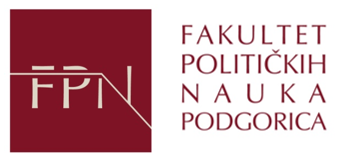 VANJSKA POLITIKA EU NAKON LISABONA Seminarski radMentor:                                                                                                            Studenti:Doc. dr Ivan Vuković                                                                                       Milena RadulovićPredmet:                                                                                                          137/19Spoljna i bezbjednosna politika EU                                                                 Ivana Petrović                                                                                                                          136/19Podgorica, april 2020.SadržajUvod ..................................................................................................................................... 3Lisabonski ugovor – ratifikacija i reforme ............................................................... 4Vanjska i bezbjednosna politika EU ........................................................................ 72.1. Institucionalne reforme Lisabonskog sporazuma ............................................. 72.2. Zajednička politika bezbjednosti i odbrane ...................................................... 82.3. Evropska služba za vanske poslove ................................................................. 102.4. Realizacija vanjske politike ............................................................................. 11Evropska unija danas .............................................................................................. 13Zaključak ............................................................................................................................ 15Literatura ............................................................................................................................ 17UVODEU, kao najrazvijeniji vid ekonomske integracije u svijetu, sublimat političkih i socijalnih vrijednosti, danas je snažna privlačna sila svih zemalja, naročito država u tranziciji. Države koje teže članstvu u EU prilagodile su političke, pravne, ekonomske,  socijalne sisteme sa standardima Unije. Posljedice globalizacije, demografskih promjena i širenja EU na siromašnije države tranzicije, utiču na izazove sa kojima se susrijeće EU nakon Lisabonskog ugovora. Novine u vanjskoj i bezbjednosnoj politici odnosile su se na institucije, jer je ukinuta tzv.  stubovska struktura, ali su i dalje de facto važile jednoglasnost i druge glavne odlike međuvladine procedure odlučivanja, zatim neka vrsta prezidencijalizacije (personalizacije) oblasti u novim poslovima Predsjednika Evropskog savjeta i Visokog predstavnika Unije za vanjsku i bezbjednosnu politiku. Uvedene su nove procedure i strukture i u domenu Zajedničke bezbjednosne i odbrambene politike EU. Posebne nade eurokrate ulažu u proces formiranja Evropske službe spoljne akcije, kao de facto nove diplomatske službe. Ipak, glavni paradoks lisabonskog aranžmana ostaje to što on treba da legitimiše dalju evropsku integraciju preko vanjskopolitičkog uspjeha, a istovremeno je Evropa podijeljena oko mnogih pitanja unutrašnje i vanjske politike, u vrijeme globalne finansijske i ekonomske krize.Prvi dio rada bavi se karakteristikama Lisabonskog ugovora, ratifikacijom i reformama. Drugi segment je posvećen vanjskoj i bezbjednosnoj politici EU, institucionalnim reformama Lisabonskog ugovora, zajedničkoj politici bezbjednosti i odbrane, evropskoj službi za vanjske poslove i realizaciji vanjske politike. Evropskom unijom danas bavimo se u trećem dijelu rada.Lisabonski ugovor dao je Uniji novi pravni okvir koji nudi bolji potencijal za razvoj, sačuvane su mnoge dobre ideje iz odbačenog Ustava, unaprijeđene su strukture, procedure i mehanizmi koji će omogućiti Uniji da se razvija i funkcioniše u budućnosti. Prvi put integracionisti su obavezni da se povuku, te da prihvate nestanak svih simbola i riječi koji su jačali EU i vezivali je sa elementima države. Krucijalna karakteristika lisabonske reforme je to što je izvršena, na neki način, prezidencijalizacija oblasti putem nove funkcije Predsjednika Savjeta EU i preoblikovane su funkcije Visokog predstavnika za vanjske poslove i politiku bezbjednosti.LISABONSKI UGOVOR – RATIFIKACIJA I REFORMELisabonski ugovor predstavlja set amandmana na dva pravna akta: Rimski ugovor iz 1957. godine, kojim je uspostavljena Evropska ekonomska zajednica i Ugovor iz Mastrihta (1992) kojim je osnovana EU. Precizirao je razgraničavanje nadlježnosti između EU i država članica. Promjene koje je donio Ugovoru o EU (Mastriht, Amsterdam, Nica) odnose se na institucije EU, poboljšanu saradnju članica, vanjsku politiku i bezbjednost i odbrambenu politiku.,,Globalni procesi na početku novog vijeka i pripreme za istorijsko proširenje otvorili su potrebe efikasnijeg funkcionisanja Unije i pojednostavljivanja brojnih procedura, tako da je pokrenuta ideja da se osnivački ugovori zamijene, kako bi se Evropska unija temeljila na samo jednom dokumentu – na ustavu.“ Na Samitu Evropske unije (2007) postignut je dogovor o formulisanju novog ugovora o reformi EU i donijeta je odluka o sazivanju nove međuvladine konferencije radi formulisanja usaglašenog teksta ugovora o reformi EU. Konferencija je sazvana početkom oktobra 2007. godine, prvi Nacrt ugovora bio je završen sredinom oktobra, a novi reformski ugovor potpisan je 13.12.2007. godine. Po završetku svih usaglašavnja i potpisivanja uslijedio je proces ratifikacije, što je trebalo da se uradi tokom 2008. godine (u svih 27 zemalja članica) kako bi Ugovor o reformi EU stupio na snagu od 01.01.2009. godine prije održavanja izbora za Evropski parlament u junu. Međutim, ni ovaj proces nije se odvijao očekivanom dinamikom. Na referendumu u Irskoj održanom 13.06.2008. godine više od polovine građana izjasnilo se negativno o Lisabonskom ugovoru. Uprkos tome, proces ratifikacije je nastavljen u drugim država članicama, a početkom oktobra 2009. godine na ponovljenom referendumu, građani Irske su prihvatili Lisabonski ugovor. Ovim su stvoreni svi uslovi da Ugovor o izmjenama i dopunama Ugovora o stvaranju Evropske unije i Ugovora o funkcionisanju Evropske unije (Lisabonski ugovor) stupi na snagu, 01.12.2009. godine. Dokument je značajan po tome što nakon njega prestaju da postoje Evropske zajednice, kojim su one povezane u Evropsku uniju. Izrada Ugovora imala je za cilj da se pojača efikasnost djelovanja Unije, obezbijedi demokratski legitimitet za njeno širenje, ali i sintezu njenih spoljnih aktivnosti. Ugovor je stvoren kao rezultat krize Unije nakon propasti ideje o Evropskom ustavu, a ,,aktuelni problem EU vezani za ekonomsku i finansijsku krizu, prije svega za napore za održanje euro zone, već nagovještavaju potrebe za izmjenama Lisabonskog ugovora.“Lisabonski ugovor je donio značajne promjene u domenu ustavno pravnog funkcionisanja EU: ,,EU je postala pravno lice, čime je stekla pravo zaključivanja ugovora sa drugim pravnim licima, da pristupa međunarodnim konvencijama, da bude član drugih međunarodnih organizacija, ukinut je sistem stubova na kojima se zasnivala EU od Ugovora iz Mastrihta, postala je tijelo koje ima sopstveno zakonodavstvo, pojam Zajednica zamijenjen je pojmom Unija, izvršena je komunitarizacija ključnih odredbi policijske saradnje i sradnje u oblasti pravosuđa u krivičnopravnoj materiji,sistem organa EU je ojačan uvođenjem Evropskog savjeta i Evropske centralne banke,uvedena je funkcija predsjednika Evropskog savjeta, uz zadržanu polugodišnju rotirajuću predsjedavajuću ulogu država članica,ustanovljena je nova funkcija visokog predstavnika EU za spoljne poslove i bezbjednosnu politiku,osnažena je uloga Evropskog parlamenta koji sada ima šira ovlašćenja u zakonodavnoj oblasti i u vezi sa budžetom EU, koji donosi odluke sa Savjetom ministara, broj poslanika definisan je na 750 (plus predsjednik), a države članice mogu imati 6-96 poslanika,nacionalni parlamenti dobijaju pravo da razmatraju sve nacrte zakonodavnih akata prije njihovog usvajanja u Evropskom parlamentu,Evropsku komisiju je do 2014. sačinjavao po jedan komesar iz svake države članice, a poslije toga je sveden na dvije trećine od ukupnog broja država članica,u vezi sa načinom odlučivanja u Savjetu ministara princip dvostrukog odlučivanja kvalifikovanom većinom podrayumijeva podršku od 55% država članica, koje treba da čine 65% ukupnog stanovništva EU; za odbijanje ili blokadu donošenja neke odluke neophodno je angažovanje najmanje četiri države članice, a jednoglasno odlučivanje zadržano je u oblastima odbrane, spoljne politike, oporezivanja, kulture, socijalne sigurnosti i socijalne zaštite,  Povelja o osnovnim pravima EU uvrštena je u Lisabonski ugovor i postala obavezujući izvor prava EU,socijalna politika je premještena u oblast podijeljene nadležnosti između EU i država članica,uvedeno je i pravo na građansku inicijativu,definisan je postupak izlaska iz EU, ali ne i izlaska iz Evropske monetarne unije.“Lisabonski ugovor je amandmanski izmijenio pređašnje osnivačke ugovore o EU i o Evropskoj zajednici. Ključni ciljevi Lisabonskog ugovora o EU u članu 3 su: unaprjeđenje mira, vrijednosti i blagostanja naroda, bezbjednosti, održivog razvoja zemalja, poštovanja međunarodnog prava, kontrole spoljnih granica, borbe protiv kriminala, kao i uspostavljanje unutrašnjeg tržišta, održivi razvoj Evrope, koji se zasniva na uravnoteženom ekonomskom rastu, stabilnosti cijena, visoko konkurentnoj socijalnoj tržišnoj privredi, poboljšanje kvaliteta životne sredine, podsticanje naučnog i tehničkog napretka, borba protiv diskriminacije, podsticanje socijalne pravde, ravnopravnost žena i muškaraca, solidarnost i zaštita prava djeteta, poštovanje kultura i jezičke različitosti, iskorjenjavanje siromaštva, zaštita građana. VANJSKA I BEZBJEDNOSNA POLITIKA EUInstitucionalne reforme Lisabonskog sporazumaLisabonski ugovor osim što je poništio stubovsku strukturu EU, regulisao je i oblast vanjske i bezbjednosne politike Naslovom V Ugovora o EU, koji sadrži Opšte odredbe o spoljnoj aktivnosti Unije i Specifične odredbe o Zajedničkoj spoljnoj i bezbjednosnoj politici. ,,Oblast spoljne i bezbednosne politike je sada smeštena pod okrilje šire oblasti – tzv. spoljne aktivnosti Unije (Peti deo Ugovora o funkcionisanju EU), gde spadaju, pored nje, i zajednička trgovinska politika i saradnja sa trećim zemljama i humanitarna pomoć.“ Međutim, u namjeri da ukažu da i dalje postoji bitna razlika između ovlašćenja EU u oblasti vanjske politike i bezbjednosti i ostalih oblasti spoljnje aktivnosti, ,,tvorci Ugovora su se opredelili da samo ovu prvu oblast urede Ugovorom o EU (ne dakle i Ugovorom o funkcionisanju EU), a sam ugovor o EU naglašava da Zajednička spoljna i bezbednosna politika podleže posebnim pravilima i procedurama. Zbog toga se može reći da, iako se ukidaju stubovi EU, ne ukida se bitna razlika u ovlašćenjima koje institucije imaju u različitim oblastima delovanja.“Nije promijenjena priroda odnosa između EU i država članica. Zajedničku vanjsku politiku i bezbjednost i dalje definišu i sprovode Evropski savjet i Savjet odlučujući po principu jednoglasnosti, osim ako je ugovorima izričito propisano drugačije. Ugovor i dalje izričito isključuje mogućnost usvajanja zakonodavnih akata u ovoj oblasti, ali donekle mijenja tip akata koje institucije u ovoj oblasti usvajaju. Ranije je Ugovor o EU propisivao da Savjet usvaja principe i opšte smjernice, zajedničke strategije, akcije i stavove, a sada on navodi da EU definiše opšte pravce aktivnosti u ovoj oblasti i usvaja odluke kojima utvrđuje: akcije koje vodi EU, stavove EU i načine sprovođenja tih akcija i stavova.Evropski savjet dobija ovlašćenje da donosi obavezujuća akta koja, iako nijesu zakonodavnog karaktera, obavezuju u cjelini i neposredno onoga kome su upućena. Uspostavljena je mogućnost pravosudne kontrole djelovanja EU. Uvedena je funkcija Predsjednika Evropskog savjeta umjesto predsjedavajućeg koji se po sistemu rotacije mijenjao svakih šest mjeseci sa promjenom države koja predsjedava Savjetom. Predsjednika bira Evropski savjet na period od dvije i po godine, uz mogućnost ponovnog izbora. Predsjednik predsjedava Evropskim savjetom i rukovodi njegovim radom, priprema sastanke i obezbjeđuje kontinuitet rada, podstiče koheziju i konsenzus u njemu, podnosi izvještaje Parlamentu i predstavlja Uniju u zajedničkoj vanjskoj politici i bezbjednosti.Visoki predstavnik za vanjske poslove i politiku bezbjednosti prisustvuje sastancima Evropskog savjeta, koji ga i imenuje na tu funkciju i razrješava uz saglasnost Komisije. On sada postaje i dio sastava Komisije kao njen potpredsjednik, čime treba da se prevaziđe raniji dualizam između ove funkcije i funkcije komesara, a kao član Savjeta predsjedava sjednicama novoustanovljenog Savjeta za vanjske poslove. Visoki predstavnik se tako pojavljuje: kao Visoki predstavnik za vanjsku politiku i bezbjednost, kao potpredsjednik Komisije i kao predsjedavajući Savjeta za vanjske poslove. Njegov zadatak je da vodi Zajedničku vanjsku politiku i politiku bezbjednosti. Krucijalna karakteristika lisabonske reforme u ovoj oblasti to što je izvršena, na neki način, prezidencijalizacija oblasti putem nove funkcije Predsjednika Savjeta EU i preoblikovane funkcije Visokog predstavnika za vanjske poslove i politiku bezbjednosti. Za prvog stalnog predsednika Evropskog savjeta na sastanku održanom u Briselu novembra 2009. godine izabran je Herman Van Rompij, nekadašnji belgijski premijer. Od novembra 2009. godine funkciju Visokog predstavnika Unije za spoljne poslove i politiku bezbednosti obavljala je Ketrin Ešton.Zajednička politika bezbjednosti i odbraneUgovor iz Lisabona unosi i značajne promjene u domenu bezbjednosti i odbrane. Jedna od prvih novina jeste terminološke prirode: Evropska bezbjednosna i odbrambena politika (EBOP) preimenovana je u Zajedničku bezbjednosnu i odbrambenu politiku (ZBOP).,,Cilj Zajedničke politike bezbednosti i odbrane jeste obezbeđenje operativne sposobnost EU za izvođenje civilnih i vojnih misija. U pogledu operativnih sposobnosti, Lisabon prvi put uključuje u Ugovor o EU proširenu listu Peterburških zadataka, koja sada obuhvata, uz tradicionalne operacije kao što su humanitarne misije, misije spašavanja, misije stvaranja i nametanja mira, operacije upravljanja krizama, i operacije zajedničkog razoružavanja, vojnog savetovanja i pomoći i operacije protiv terorizma. Lisabonski ugovor uključuje u Ugovor o EU prvi put i odredbe o Evropskoj obrambenoj agenciji (European Defence Agency, EDA), koju su države članice formirale još 2004. godine. Kao zadatke ove agencije, Ugovor propisuje ocenu vojnih sposobnosti država članica za izvršenje propisanih obaveza; rad na harmonizaciji operativnih potreba i utvrđivanje efikasnih i kompatibilnih postupaka nabavke; predlaganje multilateralnih projekata za realizaciju ciljeva postavljenih u skladu sa vojnim kapacitetima, i staranje o usklađenosti programa koje sprovode države članice kao i upravljanje programima specifične saradnje; pružanje podrške istraživanjima u oblasti odbrane, koordinacije i planiranje zajedničke aktivnosti u toj oblasti; doprinos identifikaciji i sprovođenju korisnih mera za jačanje industrijske i tehnološke baze u sektoru odbrane.“Lisabonski ugovor uvodi klauzule solidarnosti i uzajamne odbrane, koje obavezuju države članice na uzajamnu pomoć i podršku u slučaju terorističkog napada ili prirodne katastrofe i da ponude pomoć u slučaju da neka od njih bude žrtva oružane agresije na svoju teritoriju. Ugovor potvrđuje da je NATO osnova kolektivne bezbjednosti njegovih članica, reguliše i pravnu formulu za proceduru upotrebe civilnih i vojnih sredstava unutar teritorije država članica EU na zahtjev pojedinačne članice i sa odobrenjem organa EU nadlježnih u ovoj oblasti. Novina o kojoj se najviše raspravljalo u vezi sa politikom odbrane i bezbjednosti EU u fazi njene formulacije i ratifikacije jeste „stalna strukturirana saradnja (Permanent Structured Cooperation).“ Ovaj koncept predviđa mogućnost bliže saradnje za one države članice koje su voljne i sposobne da preuzmu veće napore u oblasti vojnih kapaciteta. Zato je osporavan kao nepotrebno dupliranje NATO-a. Cilj „stalne strukturirane saradnje“ je da unaprijedi operativne sposobnosti EU kroz saradnju manjeg broja država članica koje su sposobne za to. Evropska služba za vanjske posloveNovi ugovor o EU otvorio je mogućnost za uspostavljanje Evropske službe vanjskih poslova (ESSP), koja će se sastojati od službenika Komisije i Savjeta i diplomata država članica, koje su pod autoritetom Visokog predstavnika. Usvajanje odluke o organizaciji i funkcionisanju ESSP pokazuje sukobe interesa između država članica i institucija EU, između samih institutucija i država članica, oko postizanja što bolje institucionalne i budžetske pozicije. ,,U liku Visokog predstavnika za spoljnu i bezbednosnu politiku, i u sastavu ESSP izražena je interakcija između dve evropske institucije u oblasti spoljne politike: Komisije i Saveta. Službenici ovih dveju institucija EU i do sada su bili aktivno uključeni u formulisanje i sprovođenje spoljnih aktivnosti EU, pre svih to su Generalni direktorat Komisije za spoljne poslove i razne službe Generalnog sekretarijata Saveta. Ovakav sastav ESSP, koji pored službenika institucija EU čine i diplomate država članica, trebalo je da predstavlja novinu koja odslikava uverenje da diplomatija, iako predstavlja tradicionalni domen državne suverenosti i međuvladinog modela saradnje, može da uključi i elemente funkcionalnog, komunitarnog metoda rada. Posebna nada postoji da institucionalizovana saradnja između diplomata država članica može da generiše de facto solidarnost i da dovede do pojavljivanja zajedničke diplomatske kulture.“,,Lisabonski ugovor predviđa i mogućnost glasanja kvalifikovanom većinom u oblasti vanjske politike i bezbjednosti, kada se usvaja odluka kojom se definiše akcija ili stav Unije, na prijedlog Visokog predstavnika koji slijedi za posebnim zahtjevom Evropskog savjeta (na njegovu sopstvenu inicijativu ili inicijativu visokog predstavnika).“U formiranju nove diplomatske službe i države članice nastojale su da spriječe da Komisija kontroliše ESSP. Velike države članice pokušavaju da zauzmu ključne pozicije u zajedničkoj diplomatskoj službi, a male traže pošteno predstavljanje svojih državljana na svim nivoima i sprječavanje da najveće države zadrže jezgro nove diplomatije. Realizacija vanjske politike,,Procesi političkih reformi unutar Evropske unije, pored ostalih uzroka nametnuti su i novom geopolitičkom situacijom na prostoru Balkana, ali i aktuelnom promenom bezbednosnih izazova i rizika sa kojima se suočavaju njene članice. U ovako, veoma složenom strateškom okruženju, kao u slučaju Evropske unije, učesnici (zemlje koje teže članstvu) nikada ne mogu biti sigurni u dugoročni efekat određenog institucionalnog izbora ,za᾽ ili ,protiv᾽ članstva. Unija od svog nastajanja teži da proklamuje evropske integracije kao mirovni projekat koji bi obuhvatao političku i ekonomsku saradnju, koja je mnogo kompleksnija unutar Zajedničke bezbednosne i odbrambene politike. Skoro da nijedan projekat integracije na evropskom nivou nije imao tako trnovit put razvoja i toliko dug inicijalni period kao što ga je imala spoljna i bezbednosna politika unije. Svojevrsno priznanje uspešnosti evropskog projekta usledilo je 2012. godine dodeljivanjem Nobelove nagrade za mir Evropskoj uniji, kada je naročito zapaženo aktivno učešće unije u procesu pomirenja među evropskim državama nakon Drugog svetskog rata. Evropska unija kao uspešan model bezbednosne zajednice poseduje kapacitet za integraciju i saradnju, proklamujuje jedinstvenost, ali i političku, vojnu i ekonomsku međuzavisnost  njenih članica. Stvaranje održive bezbednosne zajednice i usvajanje niza zajedničkih vrednosti, normi, pravila i načela, predstavljaće njenu osnovu za funkcionisanje.“Veoma je važna saradnja NATO i EU, koji predstavljaju osnov vanjske bezbjednosne politike u regionu i u svijetu. Zaokret u bezbjednosnoj odbrambenoj politici Evropske unije i njeno mjesto u novom strateškom konceptu NATO naznačava evoluciju u odnosima ZBOP, EU i NATO. NATO smatra da evropska politika odbrane doprinosi uvećanju kapaciteta Alijanse za dostizanje svjetskog mira i bezbjednosti. Saradnja je ostvarena u oblasti ekonomije, tržišta, odbrane, bezbjednosti.Na Samitu NATO-a u Lisabonu, 19.11.2010. godine, usvojen je novi Strategijski koncept „Aktivan angažman, moderna odbrana“ (Active engagement, Modern Defence). Njime se revitalizuje osnovna uloga Saveza – kolektivna odbrana, jasnije se definišu obaveze u prevenciji kriza i revitalizuje bezbjednosna saradnja NATO – ojačavanjem postojećih i uspostavljanjem novih partnerstava sa državama i organizacijama u svijetu. Evropska bezbjednost ostaje u fokusu NATO odgovornosti, a EU je ključni partner. Savez ostaje temelj evroatlantske zajednice bezbjednosti i osnovna institucionalna spona u oblasti bezbjednosti i odbrane između SAD i EU. NATO insistira na jačanju ekspedicionih sposobnosti vojnih snaga – za angažovanje bilo gdje i bilo kad. Novi Strategijski koncept od članica i Alijanse traži odlučnost, jedinstvo, solidarnost i snagu u rješavanju bezbjednosnih kriza, u svim fazama, ukoliko bi mogle da ugroze bezbjednost članica i NATO. Novim strateškim konceptom bezbjednosno okruženje Alijanse je viđeno kao prostor mira, krize i konflikti izvan granica NATO-a definišu se kao direktna prijetnja po bezbjednost stanovništva i teritorija država-članica. U cilju povećanja stepena međunarodne bezbjednosti kroz saradnju, Strateški koncept 2010. predviđa angažovanje u tri oblasti: kontrola naoružanja, razoružanje i neširenje, politika „otvorenih vrata“ i partnerstva. Alijansa smatra da aktivna i efikasna EU doprinosi bezbjednosti evroatlantskog regiona.Iako su velika očekivanja u Evropi od novog Visokog predstavnika za vanjsku politiku i bezbjednost i mogućnosti institucionalnih novina uvedenih Lisabonskim ugovorom, vanjskopolitička oblast saradnje EU opterećena je proširenjem EU, vojnom saradnjom, ekonomskom i finansijskom krizom, što dovodi do disbalansa realnosti i očekivanja.,,Ambicije evropskih elita da ojačaju integraciju okrenute su danas ka povećanju političkog, i posebno spoljno-političkog angažovanja, dok je istovremeno Evropa opterećena brojnim unutrašnjim političkim i ekonomskim problemima. Problemi i podeljenost prate integraciju EU od samog početka posle Drugog svetskog rata, ali su oni danas posebno upadljivi u vreme višestruke ekonomske krize. Centralni paradoks Lisabonskog ugovora je to što on, sa jedne strane, predstavlja aranžman koji bi trebalo da legitimiše dalju integraciju i to preko spoljnopolitičkog uspeha, a Evropa je istovremeno krajnje podeljena oko pitanja ne samo spoljne nego i unutrašnje politike. U tom smislu, međusobne čestitke evropskih lidera i zvaničnika, koje su usledile za ratifikacijom Lisabonskog ugovora nakon pune decenije pokušaja reformi, mogu biti veoma varljive.“EU u sprovođenju bezbjednosne politike biće usmjerena na postizanje kompromisa i konzistentnosti među članicama i partnerstvo sa drugima državama i međunarodnim organizacijama. EVROPSKA UNIJA DANAS,,Danas se za Evropsku uniju s pravom kaže da predstavlja najznačajniji, najintenzivniji i za sada najuspješniji oblik, ne samo ekonomskog, već sveukupnog udruživanja država. Pored toga, Unija predstavlja i model izgradnje mira, pošto je rat između država članica gotovo nezamisliv.“ Karakter EU je nešto između tradicionalnog poimanja međunarodne organizacije i državne strukture, upravljački sistem na više nivoa, sui generis tvorevina, konglomerat organizacija utemeljenih na posebnim, krajnje noveliranim međunarodnim ugovorima.“ EU je osnovana Ugovorom iz Mastrihta, a integracioni procesi su zasnovani na Evropskoj zajednici (EZUČ, EEZ, Euroatom), zajedničkoj ekonomskoj, vanjskoj, bezbjednosnoj politici, međudržavnoj saradnji u oblasti pravde i unutrašnjih poslova. Do Lisabonskog ugovora nije imala status pravnog lica, ali kada je on stupio na snagu EU prvi put dobija pravni subjektivitet. EU predstavlja kompleksan skup pravila definisanih evropskim komunitarnim pravom (koje se do Lisabonskog ugovora zvalo acquis communautaire, a poslije acquis Evropske unije), koja važe za države članice, kompanije, organizacije, pojedince u svim tim zemljama, a proces integracija podrazumijeva ne samo proširenje, već ujedinjavanje Evrope kao kontinenta. Na nadnacionalnom nivou evropskih zajednica egzistiraju brojne zajedničke politike, uz jedinstveno tržište (1992), zajedničku valutu – euro (2002), poštovanje Šengenskog sporazuma (1985), a danas Unija ima isključivu nadlježnost u oblastima: ,,carinska unija, utvrđivanje pravila konkurencije neophodnih za funkcionisanje unutrašnjeg tržišta, monetarna politika za države članice čija je valuta euro, očuvanje morskih bioloških resursa u skladu sa zajedničkom politikom ribarstva, i zajednička trgovinska politika. Što se podijeljene nadležnosti tiče, Unija, nakon Lisabonskog ugovora dijeli nadležnost sa državama članicama u sljedećim glavnim oblastima: unutrašnje tržište, socijalna politika, za aspekte utvrđene ugovorom, ekonomska, socijalna i teritorijalna kohezija, poljoprivreda i ribarstvo, izuzev očuvanja morskih bioloških resursa, životna sredina, zaštita potrošača, saobraćaj, transevropske mreže, energija, prostor slobode, bezbjednosti i pravde, zajednička pitanja sigurnosti u oblasti javnog zdravlja, za aspekte utvrđene ugovorom.“Ključne institucije EU su: Evropski savjet, Savjet EU, Evropski parlament, komisija, sud pravde, ali i revizorski sud, ombudsman, centralna banka. ZAKLJUČAKIako je nastao kao rezultat velikih kompromisa pojedinačnih zahtjeva 27 država članica nakon neuspjeha Ugovora o Ustavu za Evropu, Ugovor iz Lisabona može se smatrati najvišim stepenom napretka u produbljivanju evropskih procesa integracija. Interes svih okupljenih oko ideje ujedinjene Evrope je da se u oblasti vanjskih poslova i bezbjednosne politike počne djelovati preciznije i dosljednije, što i samoj Uniji daje posebnu dinamiku i pravac.Iako nije donio temeljnu reformu institucionalnog sistema EU, ali je veliki pomak učinjen u struktuiranju Evropskog savjeta, EP se transformisalo u zakonodavni organ po pravilu, a ne kao izuzetak, kao i u struktuiranju pravosudne funkcije u višestepeni sistem pravosudne kontrole koji treba da omogući balans između načela efikasnosti i jednoobraznosti i koherentnosti u tumačenju i primjeni prava Evropske unije. Najveće novine koje Lisabonski ugovor donosi, a koje se odnose na institucionalne promjene, i to u oblasti ZSBP, su sljedeće: uvođenje institucije stalnog predsednika Evropskog savjeta, uvođenje funkcije Visokog  predstavnika za ZSBP koji ima promijenjene nadlježnosti u odnosu na one koje su bile uvedene Ugovorom iz Amsterdama, uspostavljanje Evropske službe za vanjske poslove (European Union External Action Service). Ugovor doprinosi i uvodi i važne strateške pravce razvoja i djelovanja Zajedničke bezbjednosne i odbrambene politike EU, koje svega ogledaju u mehanizmima uvođenja „stalne strukturne saradnje“. Prvi put se pominju i klauzule zajedničke odbrane i solidarnosti“.Nakon Lisabonskog ugovora nastavlja da važi međuvladin metod rada (intergovernmentalism), koga karakteriše, prvenstveno, zahtjev za jednoglasnim donošenjem odluka, izričita zabrana usvajanja zakonodavnih akata, prevlast organa u kojima su zastupljene države članice (Evropskog savjeta i Savjeta) nasuprot komunitarnim organima (Komisija, Parlament) i nepostojanje pravosudne kontrole EU. To su strukturalna ograničenja za jedinstveni nastup i djelovanje EU na međunarodnoj sceni. Najvažnija novina, uvođenje zajedničke diplomatske službe, u čijem formiranju i funkcionisanju su približeni komunitarni i međuvladin model odlučivanja, tek treba da pokrene i razvije zajedničku diplomatsku kulturu Evropske unije i da doprinese da Evropa govori jednim glasom na međunarodnoj sceni. Uprkos postojećim strukturalnim ograničenjima, lisabonska ugovorna revizija otvara mogućnost daljeg razvoja zajedničkog vanjskopolitičkog nastupa EU, ali ona ostavlja i niz nejasnoća koje će biti rješavane u praksi. Lisabonski aranžman treba da legitimiše dalju integraciju preko vanjskopolitičkog uspjeha, u periodu kada je sama Evropa podijeljena oko niza pitanja, ne samo vanjske nego i unutrašnje politike i u vrijeme višestruke globalne finansijske i ekonomske krize.Literatura:Đurić, Dragan: Evropski socijalni model, Udruženje za političke nauke Srbije, Fakultet političkih nauka Podgorica, ČIGOJA štampa, Beograd, 2013.Knežević-Predić, Vesna; Radivojević, Zoran: Kako nastaje i deluje pravo Evropske unije, Službeni glasnik, Beograd, 2009.          Naučni radoviBeriša, Hatidža: Zajednička bezbednosna odbrambena politika EU i NATO, Ministarstvo odbrane, Vojna akademija, Beograd, UDK 355.02(4-672EU) 327.51, Vol. 12,  No 3, 2015.Novičić, Žaklina: Novine u spoljnoj i bezbednosnoj politici EU posle Ugoora iz Lisabona, Rasprave i članci, UDK:341.11:061.1, Biblid 0025-8555, 62(2010), Vol. LXII, br. 3, str. 397–417, Izvorni naučni rad, 2010.